	ПРИЛОЖЕНИЕОтчёт 
о проведении десятой «Недели антикоррупционных инициатив»В МО «Мелекесский район»12  информационных материалов профилактической направленности, размещенных на официальном сайтеhttp://adm-melekess.ru/12 информационных материала профилактической направленности, размещенных в СМИ учреждений культуры и библиотек:https://vk.com/sdklebyagie?z=photo-159961763_457242414%2Falbum-159961763_00%2Frevhttps://vk.com/public184782378?w=wall-184782378_692https://vk.com/public194551384?from=quick_search&w=wall-194551384_514https://vk.com/zkd_11?w=wall-165271530_175%2Fallhttps://ok.ru/profile/507767043698https://ok.ru/profile/578496850102/statuses/15360688447224674 информационных материала профилактической направленности, размещенных в СМИ образовательных организаций:https://vk.com/public188537758?w=wall-188537758_1579https://vk.com/public172682295?w=wall-172682295_683https://vk.com/sabakaevoshool?w=wall-156801636_2478https://vk.com/ddtmlrn?w=wall-150220276_3664https://vk.com/russkiimelekess?w=wall-130073446_1066https://vk.com/id587433471?w=wall587433471_221%2Fallhttps://vk.com/publicschoolryazanovo?w=wall-173095437_549https://vk.com/public188537758?w=wall-188537758_1579https://vk.com/public172682295?w=wall-172682295_683https://vk.com/sabakaevoshool?w=wall-156801636_2478https://vk.com/ddtmlrn?w=wall-150220276_3664https://vk.com/russkiimelekess?w=wall-130073446_1066https://vk.com/id587433471?w=wall587433471_221%2Fallhttps://vk.com/publicschoolryazanovo?w=wall-173095437_549https://vk.com/public188745852?w=wall-188745852_821https://vk.com/mbouschooll?w=wall-188902765_235https://vk.com/public188804193?w=wall-188804193_55514 информационных материала профилактической направленности, размещенных в социальных сетях Мелекесского района:https://vk.com/club179532141?w=wall-179532141_4772%2Fall https://vk.com/club179532141?w=wall-179532141_4750%2Fall https://vk.com/club179532141?w=wall-179532141_4740%2Fall https://vk.com/id482987296?w=wall482987296_6067%2Fall https://vk.com/id482987296?w=wall482987296_6055%2Fall https://vk.com/id482987296?w=wall482987296_6043%2Fall https://ok.ru/melekessky/topic/152529131699176 https://ok.ru/melekessky/topic/152524008160232 https://ok.ru/profile/581738874536/statuses/152593952977064 https://ok.ru/profile/581738874536/statuses/152584943808680 https://www.facebook.com/melekess.adm/posts/880269579378201 https://www.facebook.com/melekess.adm/posts/879542479450911 https://www.facebook.com/permalink.php?story_fbid=757414791789044&id=100025615910790 https://www.facebook.com/permalink.php?story_fbid=756721905191666&id=100025615910790 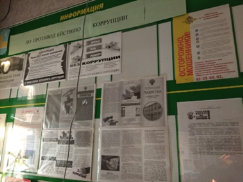 Тематическая выставка «Борьба с коррупцией» в библиотеке на территории муниципального образования «Мулловское городское поселение».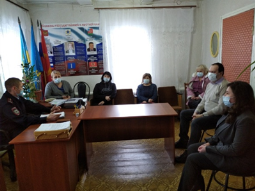 Проведение  семинара на тему: «Ответственность за совершение преступлений коррупционной направленности» с участием представителя правоохранительных органов среди муниципальных служащих и сотрудников администрации поселения МО «Мулловское городское поселение». (уполномоченный МВД участковый Сердюков Н.В.).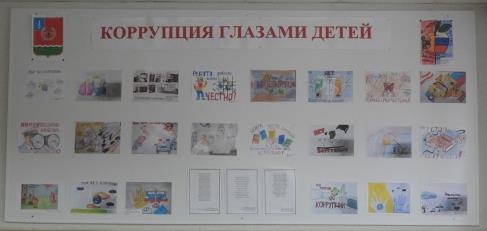 Выставка в здании администрации МО «Мелекесский район»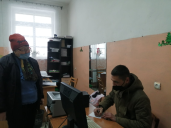 Личный прием Главы администрации МО «Старосахчинское сельское поселение»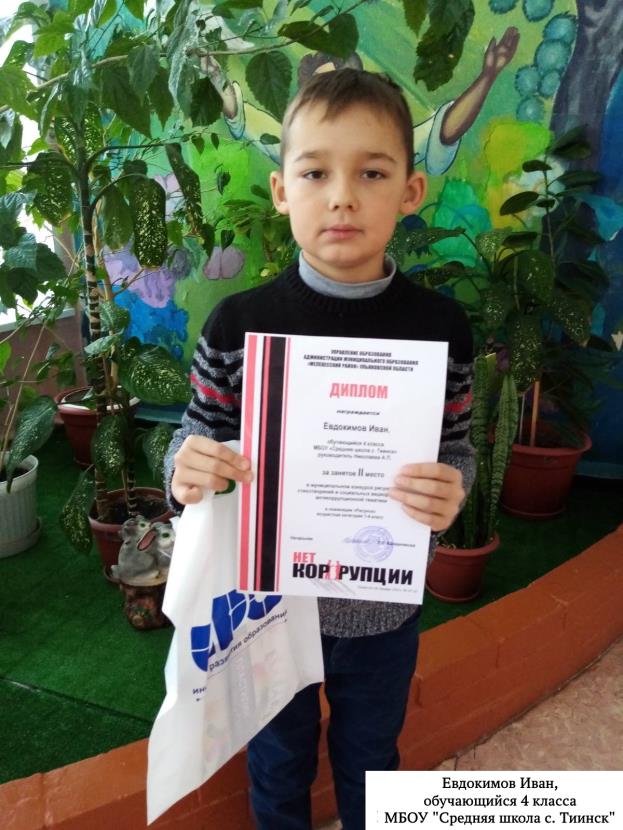 № п/пПоказательОбщий итог Примечание1.Количество проведённых мероприятий антикоррупционной направленности158Различные формы, в т.ч.антикоррупционная экспертиза НПА,присоединение к Общественному антикоррупционному договору, обучающие семинары, «горячие линии»,бесплатная юридическая помощь, классные часы, конкурсы и др.2.Количество мероприятий антикоррупционной направленности, проведённых 
с участием общественных объединений123.Количество мероприятий антикоррупционной направленности, проведённых 
с участием представителей правоохранительных органов234.Количество выступлений по вопросам противодействия коррупции представителей ОМСУ в СМИ65.Охват молодёжи, детей школьного и дошкольного возраста в реализации государственной политики в области противодействия коррупции;51656.Количество мероприятий, проведённых с муниципальными служащими217.Количество статей 
и информационных материалов профилактической направленности, размещённых в СМИ(указать ссылки)9112860 шт.Газета «Мелекесский вести» от 18.12.2020 №51раздаточный материал